LAMPIRAN 7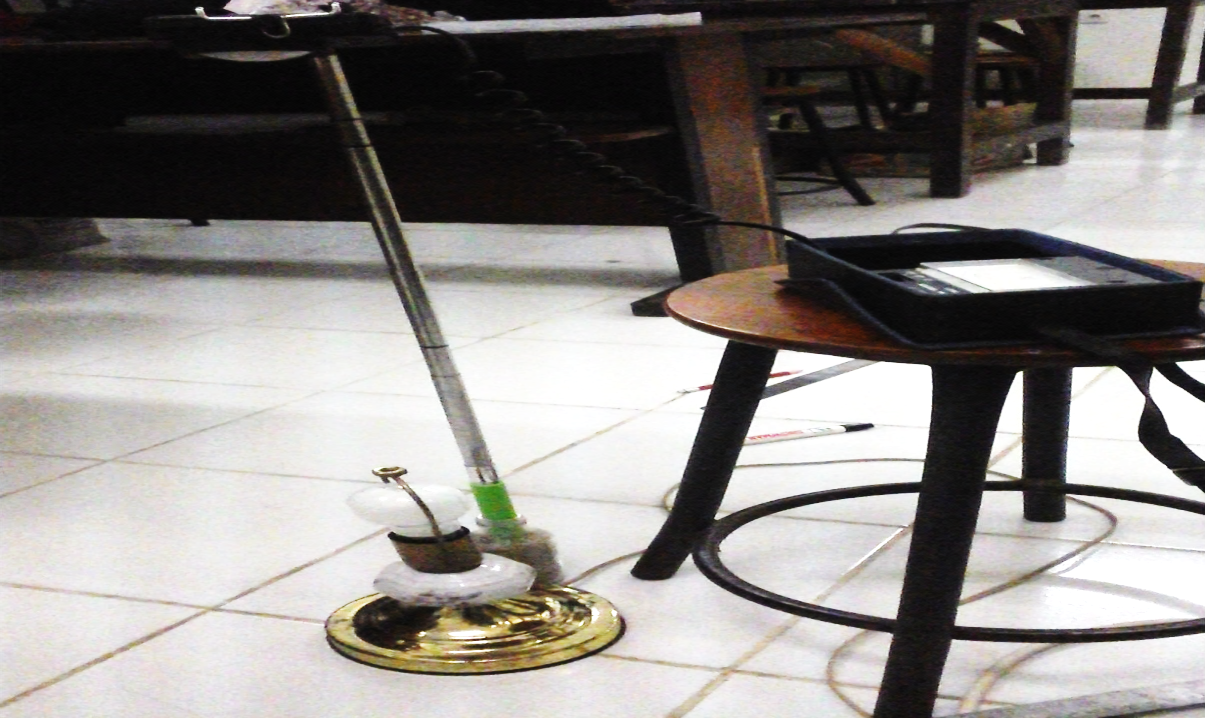 Pengukuran Iluminasi (Lux) Pada Lampu Pijar dengan h = 0,5 dan Sudut 300 di Laboratorium Teknik Intalasi Listrik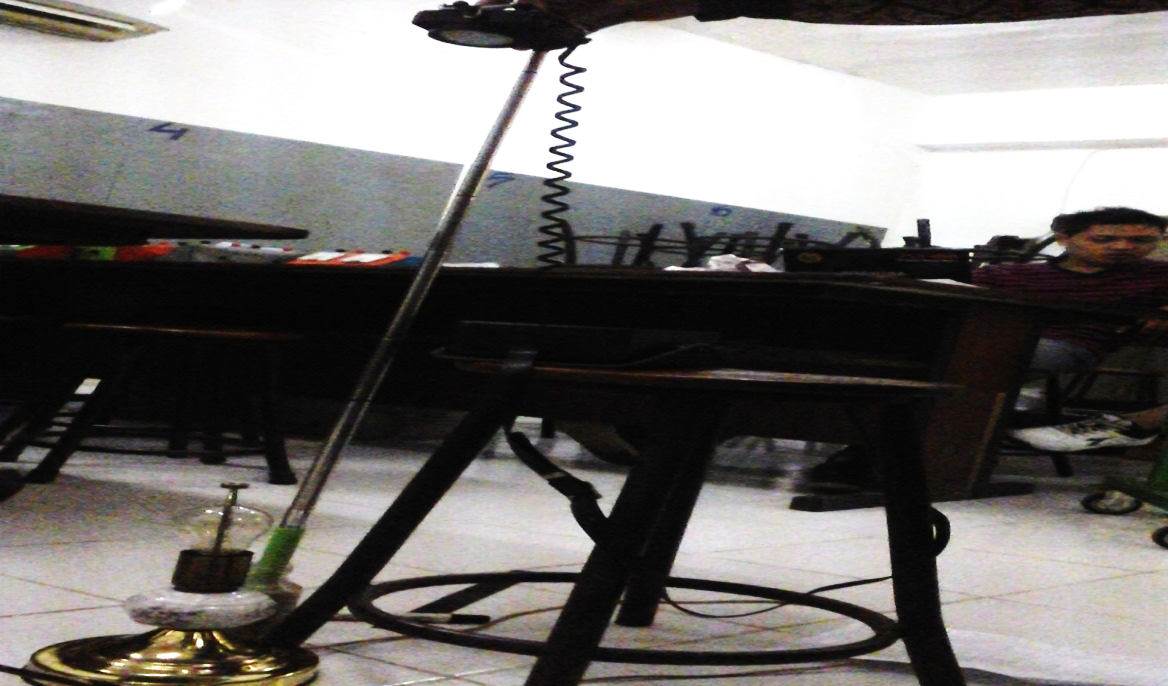 Pengukuran Iluminasi (Lux) Pada Lampu Pijar dengan h = 0,75 dan Sudut 450 di Laboratorium Teknik Intalasi Listrik